Publicado en  el 21/06/2016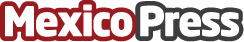 SAT recupera terreno en el caso Panamá PapersLa cifra de contribuyentes implicados en los 'Panamá Papers' creció a 311, de ellos, 280 son personas físicas y 31 empresas, informó el jefe del Servicio de Administración Tributaria (SAT), Aristóteles NúñezDatos de contacto:Nota de prensa publicada en: https://www.mexicopress.com.mx/sat-recupera-terreno-en-el-caso-panama-papers_1 Categorías: Nacional Finanzas Telecomunicaciones http://www.mexicopress.com.mx